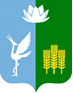 ДУМАСПАССКОГО МУНИЦИПАЛЬНОГО РАЙОНАРЕШЕНИЕг. Спасск-Дальний30 апреля 2019  года                                                                                                 № 207В соответствии с Федеральными законами от 2 марта 2007 года № 25-ФЗ                       «О муниципальной службе в Российской Федерации», от 25 декабря 2008 года                № 273-ФЗ «О противодействии коррупции», Указом Президента Российской Федерации от 22 декабря 2015 года № 650 «О порядке сообщения лицами, замещающими отдельные государственные должности Российской Федерации, должности федеральной государственной службы, и иными лицами                                   о возникновении личной заинтересованности при исполнении должностных обязанностей, которая приводит или может привести к конфликту интересов,                     и о внесении изменений в некоторые акты Президента Российской Федерации», Законом Приморского края от 4 июня 2007 года № 82-КЗ «О муниципальной службе в Приморском крае», на основании решения Думы Спасского муниципального района от 27 марта 2019 года № 197 «Об утверждении Положения о комиссиях по соблюдению требований к служебному поведению муниципальных служащих и урегулированию конфликта интересов в аппарате Думы Спасского муниципального района и Контрольно-счетной палате Спасского муниципального района», Устава Спасского муниципального района, Дума Спасского муниципального района РЕШИЛА:Утвердить прилагаемые:1.1. Положение о порядке поступления обращений граждан, замещавших                    в аппарате Думы Спасского муниципального района и Контрольно-счетной палате Спасского муниципального района должности муниципальной службы, включенные в перечень должностей муниципальной службы, утвержденный решением Думы Спасского муниципального района, о даче согласия на замещение должности в коммерческой или некоммерческой организации либо на выполнение работ на условиях гражданско-правового договора в коммерческой или некоммерческой организации, если отдельные функции по муниципальному управлению этой организацией входили в его должностные (служебные) обязанности, до истечения двух лет со дня увольнения  с муниципальной службы;1.2. Положение о порядке поступления заявлений муниципальных служащих аппарата Думы Спасского муниципального района и Контрольно-счетной палаты Спасского муниципального района о невозможности по объективным причинам представить сведения о доходах, об имуществе и обязательствах имущественного характера своих супруги (супруга) и несовершеннолетних детей;1.3. Положение о порядке сообщения муниципальными служащими аппарата Думы Спасского муниципального района и Контрольно-счетной палаты Спасского муниципального района о возникновении личной заинтересованности при исполнении должностных обязанностей, которая приводит или может привести                  к конфликту интересов.2. Настоящее решение вступает в силу со дня его опубликования                                     в официальном печатном средстве массовой информации Спасского муниципального района.Глава Спасского муниципального района                                                       А.Я. СалутенковПредседатель ДумыСпасского муниципального района                                                           Х.А. Шагинян      Положениео порядке поступления обращений граждан, замещавших в аппарате Думы Спасского муниципального района и Контрольно-счетной палате Спасского муниципального района должности муниципальной службы, включенные                    в перечень должностей муниципальной службы, утвержденный решением Думы Спасского муниципального района, о даче согласия на замещение должности в коммерческой или некоммерческой организации либо                           на выполнение работ на условиях гражданско-правового договора                              в коммерческой или некоммерческой организации, если отдельные функции по муниципальному управлению этой организацией входили                                         в его должностные (служебные) обязанности, до истечения двух лет со дня увольнения с муниципальной службы1. Настоящее Положение о порядке поступления обращений граждан, замещавших в аппарате Думы Спасского муниципального района и Контрольно-счетной палате Спасского муниципального района должности муниципальной службы, включенные в перечень должностей муниципальной службы, утвержденный решением Думы Спасского муниципального района, о даче согласия на замещение должности в коммерческой или некоммерческой организации либо на выполнение работ на условиях гражданско-правового договора в коммерческой или некоммерческой организации, если отдельные функции по муниципальному управлению этой организацией входили в его должностные (служебные) обязанности, до истечения двух лет со дня увольнения  с муниципальной службы (далее – Положение) разработано во исполнение  абзаца второго подпункта «б» пункта 13 Положения о комиссиях по соблюдению требований к служебному поведению муниципальных служащих                                        и урегулированию конфликта интересов в аппарате Думы Спасского муниципального района и Контрольно-счетной палате Спасского муниципального района, утвержденного решением Думы Спасского муниципального района от 27 марта 2019 года № 197.2. Положение определяет порядок поступления обращений граждан, замещавших должности муниципальной службы в аппарате Думы Спасского муниципального района и Контрольно-счетной палате Спасского муниципального района (далее - муниципальные служащие), включенные в перечень должностей муниципальной службы, утвержденный решением Думы Спасского муниципального района, о даче согласия на замещение на условиях трудового договора должности в организации и (или) на выполнение в данной организации работ (оказание данной организации услуг) в течение месяца стоимостью более ста тысяч рублей на условиях гражданско-правового договора (гражданско-правовых договоров), если отдельные функции муниципального (административного) управления данной организацией входили в должностные (служебные) обязанности муниципального служащего, до истечения двух лет со дня увольнения с муниципальной службы (далее - обращение).3. Гражданин направляет обращение, составленное по форме согласно приложению к настоящему Положению. Обращение может быть направлено по почте с заказным уведомлением либо доставлено лично. Обращение может быть подано муниципальным служащим, планирующим свое увольнение с муниципальной службы. 4. К обращению прилагается копия проекта трудового договора (гражданско-правового договора). 5. Обращение подается на имя руководителя Думы Спасского муниципального района или Контрольно-счетной палаты Спасского муниципального района и подлежит регистрации в установленном порядке в журнале входящей корреспонденции муниципальным служащим, ответственным за работу кадров.6. Муниципальные служащие, ответственные за работу кадров в Думе Спасского муниципального района или Контрольно-счетной палате Спасского муниципального района осуществляют рассмотрение обращения, по результатам которого подготавливают мотивированное заключение по существу обращения                    с учетом требований статьи 12 Федерального закона от 25 декабря 2008 года                  № 273-ФЗ «О противодействии коррупции».7. При подготовке мотивированного заключения по результатам рассмотрения обращения, муниципальные служащие, ответственные за работу кадров в Думе Спасского муниципального района или Контрольно-счетной палате Спасского муниципального района имеют право проводить собеседование с гражданином (муниципальным служащим), представившим обращение, получать от него письменные пояснения, а руководитель Думы Спасского муниципального района или Контрольно-счетной палаты Спасского муниципального района, а также их заместители, специально на то уполномоченные, могут направлять                              в установленном порядке запросы в государственные органы, органы местного самоуправления и заинтересованные организации. 8. Обращение, а также заключение и другие материалы в течение семи рабочих дней со дня поступления обращения представляются председателю соответствующей комиссии по соблюдению требований к служебному поведению муниципальных служащих и урегулированию конфликта интересов в аппарате Думы Спасского муниципального района или Контрольно-счетной палате Спасского муниципального района для рассмотрения на заседании комиссии (далее – комиссия). В случае направления запросов обращение, а также заключение                    и другие материалы представляются председателю комиссии в течение 45 дней              со дня поступления обращения. Указанный срок может быть продлен, но не более чем на 30 дней. 9. Рассмотрение обращения осуществляется комиссией в соответствии                        с Положением о комиссиях по соблюдению требований к служебному поведению муниципальных служащих и урегулированию конфликта интересов в аппарате Думы Спасского муниципального района и Контрольно-счетной палате Спасского муниципального района, утвержденным решением Думы Спасского муниципального района от 27 марта 2019 года № 197.ФОРМАОбращениео даче согласия на замещение должности в коммерческой или некоммерческой организации либо на выполнение работ на условиях гражданско-правового договора в коммерческой или некоммерческой организации, если отдельные функции по муниципальному управлению этой организацией входили                               в должностные (служебные) обязанности муниципального служащего,                                        до истечения двух лет со дня увольнения с муниципальной службы    Я, _________________________________________________________________,(Ф.И.О.)замещавший(ая) в период с _______________ по _______________ должность(ти)муниципальной службы Спасского муниципального района  ___________________________________________________________________________________________(наименование замещаемой должности(ей) в течение последних двух лет до дня увольнения                                         с муниципальной службы)в __________________________________________________________________________________,(наименование органа местного самоуправления)в соответствии    со   статьей  12  Федерального   закона  от  25.12.2008  № 273-ФЗ «О противодействии коррупции» прошу дать согласие на замещение                               по трудовому договору должности ________________________________________                                                           (наименования должности)_______________________________________________________________________(наименование (согласно учредительным документам), местонахождение (юридический                            и фактический адрес) и характер деятельности организации (согласно учредительным документам), краткое описание должностных обязанностей, предполагаемый срок действия договора (срочный или на неопределенный срок)____________________________________________________________________________________________________________________________________________________________________________________________________________________________________________________________________________________________либо  на  выполнение  работ  (оказание  услуг) на условиях гражданско-правовогодоговора _______________________________________________________________(виды работ и (или) услуг)в __________________________________________________________________________________________________________________________________________________________________________________________________________________________________________________________________________________________________________________________________________________________________.(наименование (в соответствии с учредительными документами), местонахождение (юридический и фактический адрес) и характер деятельности организации (согласно учредительным документам), предполагаемый срок действия договора, предполагаемая сумма оплаты в рублях                  в течение месяца)При замещении должности муниципальной службу в мои должностные (служебные) обязанности входили функции:_______________________________________________________________________(обязанности в соответствии с должностной инструкцией)________________________________________________________________________________________________________________________________________________________________________________________________________________________________________________________________________________________________________________________________________________________________________________________________________________________________________________________________________________________________________________________________________________________________________________________.Намереваюсь (не намереваюсь) лично присутствовать на заседании комиссии по  соблюдению  требований  к служебному поведению муниципальных служащих и урегулированию  конфликта интересов при рассмотрении настоящего обращения в соответствующем органе местного самоуправления Спасского муниципального района (нужное подчеркнуть).Информацию о принятом комиссией решении прошу направить на мое имя по адресу:_______________________________________________________________                 (указывается адрес фактического проживания для  направления решения                                                                             по почте, либо указывается любой другой способ  направления решения,                                                                           а также необходимые реквизиты для такого способа  направления решения)«___» _______ 20__ г.  ______ ________________________ _____________________                                                                        (подпись лица,                          (расшифровка подписи)                                                               направившего обращение)Положениео порядке поступления заявлений муниципальных служащих аппарата Думы Спасского муниципального района и Контрольно-счетной палаты Спасского муниципального района о невозможности по объективным причинам представить сведения о доходах, об имуществе и обязательствах имущественного характера своих супруги (супруга) и несовершеннолетних детей1. Настоящее Положение о порядке поступления заявлений муниципальных служащих аппарата Думы Спасского муниципального района и Контрольно-счетной палаты Спасского муниципального района о невозможности                              по объективным причинам представить сведения о доходах, об имуществе                       и обязательствах имущественного характера своих супруги (супруга)                               и несовершеннолетних детей (далее – Положение) разработано во исполнение  абзаца третьего подпункта «б» пункта 13 Положения о комиссиях по соблюдению требований к служебному поведению муниципальных служащих                                       и урегулированию конфликта интересов в аппарате Думы Спасского муниципального района и Контрольно-счетной палате Спасского муниципального района, утвержденного решения Думы Спасского муниципального района от 27 марта 2019 года № 197.2. Положение определяет порядок поступления заявлений муниципальных служащих аппарата Думы Спасского муниципального района и Контрольно-счетной палаты Спасского муниципального района (далее - муниципальные служащие) о невозможности по объективным причинам представить сведения                    о доходах, об имуществе и обязательствах имущественного характера своих супруги (супруга) и несовершеннолетних детей (далее - заявление).3. Муниципальные служащие подают заявление, составленное по форме согласно приложению № 1 к настоящему Положению. К заявлению прилагаются все имеющиеся у муниципального служащего документы, подтверждающие объективность причин непредставления сведений о доходах, об имуществе                       и обязательствах имущественного характера супруги (супруга)                                        и несовершеннолетних детей.4. Заявление подается на имя руководителя Думы Спасского муниципального района или Контрольно-счетной палаты Спасского муниципального района                            и подлежит регистрации в журнале регистрации заявлений, который ведется                    по форме согласно приложению № 2 к настоящему Положению муниципальным служащим, ответственным за работу кадров.5. Листы журнала регистрации заявлений должны быть пронумерованы, прошнурованы и скреплены печатью соответствующего органа местного самоуправления.6. Заявление и другие документы в течение одного рабочего дня со дня поступления  заявления представляются председателю соответствующей комиссии по соблюдению требований к служебному поведению муниципальных служащих              и урегулированию конфликта интересов в аппарате Думы Спасского муниципального района или Контрольно-счетной палате Спасского муниципального района для рассмотрения на заседании комиссии (далее – комиссия).7. Рассмотрение заявления осуществляется комиссией в соответствии                         с Положением о комиссиях по соблюдению требований к служебному поведению муниципальных служащих и урегулированию конфликта интересов в аппарате Думы Спасского муниципального района и Контрольно-счетной палате Спасского муниципального района, утвержденным решением Думы Спасского муниципального района от 27 марта 2019 года № 197.ФОРМАЗаявлениео невозможности по объективным причинам представить сведения о доходах,                   об имуществе и обязательствах имущественного характера своих супруги (супруга) и несовершеннолетних детейЯ,________________________________________________________________          (указывается Ф.И.О., должность, наименование органа местного самоуправления,                              в  котором работает муниципальный служащий)сообщаю Вам, что не могу представить сведения о доходах, об имуществе                    и обязательствах имущественного характера моей (моего):_______________________________________________________________________(супруги (супруга), несовершеннолетней дочери, несовершеннолетнего сына(с указанием Ф.И.О.)по причине: _____________________________________________________________(указывается причина)____________________________________________________________________________________.Подтверждающие документы прилагаю:1) _______________________________________________________________________;2) _______________________________________________________________________.Намереваюсь (не намереваюсь) лично присутствовать на заседании комиссии по  соблюдению  требований  к служебному поведению муниципальных служащих и урегулированию  конфликта интересов при рассмотрении настоящего заявления в соответствующем органе местного самоуправления Спасского муниципального района (нужное подчеркнуть).«___» _______ 20__ г.  ______ ________________________ _____________________                                                                         (подпись лица,                           (расшифровка подписи)                                                               направившего заявление)ФОРМАЖУРНАЛрегистрации заявлений о невозможности по объективным причинам представить сведения о доходах, об имуществе и обязательствах имущественного характера своих супруги (супруга) и несовершеннолетних детейПоложение                                                                                                                                       о порядке сообщения муниципальными служащими аппарата Думы Спасского муниципального района и Контрольно-счетной палаты Спасского муниципального района о возникновении личной заинтересованности при исполнении должностных обязанностей, которая приводит или может привести к конфликту интересов1. Настоящее Положение о порядке сообщения муниципальными служащими аппарата Думы Спасского муниципального района и Контрольно-счетной палаты Спасского муниципального района о возникновении личной заинтересованности при исполнении должностных обязанностей, которая приводит или может привести к конфликту интересов (далее – Положение) разработано во исполнение абзаца четвертого подпункта «б» пункта 13 Положения о комиссиях                               по соблюдению требований  к служебному поведению муниципальных служащих                и урегулированию конфликта интересов в аппарате Думы Спасского муниципального района и Контрольно-счетной палате Спасского муниципального района, утвержденного решения Думы Спасского муниципального района от 27 марта 2019 года № 197.2. Положение определяет порядок сообщения муниципальными служащими аппарата Думы Спасского муниципального района и Контрольно-счетной палаты Спасского муниципального района (далее - муниципальные служащие)                             о возникновении личной заинтересованности при исполнении должностных обязанностей, которая приводит или может привести  к конфликту интересов.3. Муниципальные служащие обязаны в соответствии с законодательством Российской Федерации о противодействии коррупции сообщать о возникновении личной заинтересованности при исполнении должностных обязанностей, которая приводит или может привести к конфликту интересов, а также принимать меры                 по предотвращению или урегулированию конфликта интересов.Сообщение оформляется в письменной форме в виде уведомления                             о возникновении личной заинтересованности при исполнении должностных обязанностей, которая приводит или может привести к конфликту интересов  (далее - уведомление).4. Муниципальные служащие направляют уведомление, составленное                     по форме согласно приложению № 1 к настоящему Положению.5. Уведомление подается на имя руководителя Думы Спасского муниципального района или Контрольно-счетной палаты Спасского муниципального района и подлежит регистрации в журнале регистрации уведомлений, который ведется по форме согласно приложению № 2 к настоящему Положению муниципальным служащим, ответственным за работу кадров.6. Муниципальные служащие, ответственные за работу кадров в Думе Спасского муниципального района или Контрольно-счетной палате Спасского муниципального района осуществляют рассмотрение уведомления, по результатам которого подготавливают мотивированное заключение.7. При подготовке мотивированного заключения по результатам рассмотрения уведомления, муниципальные служащие, ответственные за работу кадров в Думе Спасского муниципального района или Контрольно-счетной палате Спасского муниципального района имеют право проводить собеседование с муниципальным служащим, представившим уведомление, получать от него письменные пояснения, а руководитель Думы Спасского муниципального района или Контрольно-счетной палаты Спасского муниципального района, а также их заместители, специально на то уполномоченные, могут направлять в установленном порядке запросы в государственные органы, органы местного самоуправления и заинтересованные организации. 8. Уведомление, а также заключение и другие материалы в течение семи рабочих дней со дня поступления уведомления представляются председателю соответствующей комиссии по соблюдению требований к служебному поведению муниципальных служащих и урегулированию конфликта интересов в аппарате Думы Спасского муниципального района или Контрольно-счетной палате Спасского муниципального района для рассмотрения на заседании комиссии (далее – комиссия). В случае направления запросов уведомление, а также заключение                   и другие материалы представляются председателю комиссии в течение 45 дней                со дня поступления уведомления. Указанный срок может быть продлен, но не более чем на 30 дней.9. Рассмотрение уведомления осуществляется комиссией в соответствии                     с Положением о комиссиях по соблюдению требований к служебному поведению муниципальных служащих и урегулированию конфликта интересов в аппарате Думы Спасского муниципального района и Контрольно-счетной палате Спасского муниципального района, утвержденным решением Думы Спасского муниципального района от 27 марта 2019 года № 197.ФОРМАУведомлениео возникновении личной заинтересованности при исполнении должностных обязанностей, которая приводит или может привести к конфликту интересов    	Сообщаю о возникновении у меня личной заинтересованности при исполнении должностных  обязанностей,  которая приводит или может привести                к конфликту интересов (нужное подчеркнуть).   	Обстоятельства,     являющиеся    основанием    возникновения    личной заинтересованности:______________________________________________________________________________________________________________________________________________.   	Должностные  обязанности,  на  исполнение  которых  влияет  или   может повлиять личная заинтересованность: ______________________________________________________________________________________________________________.   	Предлагаемые  меры  по  предотвращению  или  урегулированию   конфликта интересов:____________________________________________________________________________________________________________________________.   	Намереваюсь (не намереваюсь) лично присутствовать на заседании комиссии по  соблюдению  требований  к служебному поведению муниципальных служащих и урегулированию  конфликта интересов при рассмотрении настоящего уведомления в соответствующем органе местного самоуправления Спасского муниципального района (нужное подчеркнуть).«___» _______ 20__ г.  ______ ________________________ _____________________                                                                           (подпись лица,                         (расшифровка подписи)                                                               направившего уведомление)ФОРМАЖУРНАЛрегистрации уведомлений о возникновении личной заинтересованности при исполнении должностных обязанностей, которая приводит или может привести                  к конфликту интересовО порядке поступления обращений, заявлений и уведомлений в комиссии по соблюдению требований к служебному поведению муниципальных служащих и урегулированию конфликта интересов в аппарате Думы Спасского муниципального района                                и Контрольно-счетной палате Спасского муниципального районаУтверждено решением Думы Спасского муниципального районаот 30 апреля 2019 года № 207Приложение к Положению о порядке поступления обращений граждан, замещавших в аппарате Думы Спасского муниципального района                 и Контрольно-счетной палате Спасского муниципального района   должности муниципальной службы, включенные                       в перечень должностей муниципальной службы, утвержденный решением Думы Спасского муниципального района, о даче согласия на замещение должности                           в коммерческой или некоммерческой организации либо на выполнение работ                  на условиях гражданско-правового договора  в коммерческой или некоммерческой организации, если отдельные функции по муниципальному управлению этой организации входили в его должностные (служебные) обязанности,  до истечения двух лет со дня увольнения  с муниципальной службы, утвержденному решением Думы Спасского муниципального района от 30 апреля 2019 года № 207__________________________________(наименование должности руководителя органа местного самоуправления)__________________________________(Фамилия и инициалы руководителя органа местного самоуправления)от ________________________________(Ф.И.О., дата рождения, адрес места жительства, телефон)____________________________________________________________________Утверждено решением Думы Спасского муниципального районаот 30 апреля 2019 года № 207Приложение № 1к Положению о порядке поступления заявлений муниципальных служащих аппарата Думы Спасского муниципального района и Контрольно-счетной палаты Спасского муниципального района о невозможности по объективным причинам представить сведения о доходах, об имуществе                      и обязательствах имущественного характера своих супруги (супруга)                      и несовершеннолетних детей, утвержденному решением Думы Спасского муниципального района от 30 апреля 2019 года № 207__________________________________(наименование должности руководителя органа местного самоуправления)__________________________________(Фамилия и инициалы руководителя органа местного самоуправления)от ________________________________(замещаемая должность, фамилия и инициалы)____________________________________________________________________Приложение № 2к Положению о порядке поступления заявлений муниципальных служащих аппарата Думы Спасского муниципального района и Контрольно-счетной палаты Спасского муниципального района о невозможности по объективным причинам представить сведения о доходах, об имуществе                      и обязательствах имущественного характера своих супруги (супруга)                     и несовершеннолетних детей, утвержденному решением Думы Спасского муниципального района от 30 апреля 2019 года № 207№ п/пДата регистрацииСведения                         о муниципальном служащем, направившем заявлениеСведения                         о муниципальном служащем, направившем заявлениеСведения                          о муниципальном служащем, принявшем заявлениеСведения                          о муниципальном служащем, принявшем заявлениеОтметка                   о получении копии заявления (подпись)Примечание№ п/пДата регистрацииФ.И.О.должностьФ.И.О.должностьПримечание12345678Утверждено решением Думы Спасского муниципального районаот 30 апреля 2019 года № 207Приложение № 1к Положению о порядке сообщения муниципальными служащими аппарата Думы Спасского муниципального района                         и Контрольно-счетной палаты Спасского муниципального района о возникновении личной заинтересованности при исполнении должностных обязанностей, которая приводит или может привести к конфликту интересов, утвержденному решением Думы Спасского муниципального района от 30 апреля 2019 года № 207__________________________________(наименование должности руководителя органа местного самоуправления)__________________________________(Фамилия и инициалы руководителя органа местного самоуправления)от ________________________________(замещаемая должность, фамилия и инициалы)____________________________________________________________________Приложение № 2к Положению о порядке сообщения муниципальными служащими аппарата Думы Спасского муниципального района                         и Контрольно-счетной палаты Спасского муниципального района о возникновении личной заинтересованности при исполнении должностных обязанностей, которая приводит или может привести к конфликту интересов, утвержденному решением Думы Спасского муниципального района от 30 апреля 2019 года № 207№ п/пДата регистрацииСведения                         о муниципальном служащем, направившем уведомлениеСведения                         о муниципальном служащем, направившем уведомлениеСведения                          о муниципальном служащем, принявшем уведомлениеСведения                          о муниципальном служащем, принявшем уведомлениеОтметка                   о получении копии уведомления (подпись)Примечание№ п/пДата регистрацииФ.И.О.должностьФ.И.О.должностьПримечание12345678